Аналитическая справка об итогах проведения              недели открытых уроков в МБОУ СОШ с.Црау     На основании приказа по школе «О проведении Недели открытых уроков», в соответствии с планом методической работы школы в 2023—2024 учебном году, с целью изучения, обобщения и распространения передового педагогического опыта в период с 12 декабря по 20 декабря была проведена неделя открытых уроков.      В рамках Недели для посещения открытых уроков были приглашены администрация и педагоги школы.            Задачи:Повышение качества образования;Совершенствование профессионального мастерства педагогов и  мастеров  через подготовку, организацию и проведение открытых уроков;Совершенствование научно-методического обеспечения образовательного процесса и пополнение методической базы школы;Обобщение и распространение передового опыта работы педагогов;Поддержка творчески работающих педагогов и подъема престижа профессии.            В рамках недели был предложен и выполнен следующий план:      Лучшим средством достижения высоких результатов педагогической деятельности является взаимообмен профессиональным опытом, взаимообучение.  Одной из форм взаимообучения является открытый урок.      В ходе недели были проведены все намеченные уроки. Неделя прошла организованно, на высоком методическом уровне, что способствовало развитию интереса учащихся к изучаемым предметам, повышению образовательного уровня, обучению учеников самостоятельности и творчеству.       Также, демонстрируемые уроки позволили присутствующим познакомиться с опытом работы учителей, проследить за формой организации урока, увидеть методы, приемы, формы работ с учащимися, заимствовать позитивный опыт работы, интересные находки и просто посмотреть как работают коллеги.      Данные учителя обеспечивают на уроке мотивацию изучения темы (учебного материала). В работе используются разнообразные методы: методыконтроля и самоконтроля в обучении, метод получения информации и работа с ней, методы организации и осуществления учебно — познавательной деятельности, методы самостоятельной работы, метод работы в парах, группах. Поставленные цели соответствуют этапам обучения, индивидуальному уровню развития школьников.Прослеживается реализация поставленных учителем целей урока. Особое внимание уделяется развитию восприятия, внимания, воображения  мышления, памяти, речи, самоконтролю. Решаются наравне воспитательные задачи.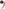  Высока доля репродуктивной и поисковой деятельности (применялисьзадания такого характера: «Докажи, объясни, оцени, сравни, найди ошибку»). На уроках используются ИКТ: презентации, тесты и задания. Используется наглядный материал в качестве иллюстрации, для эмоциональной поддержки, для решения обучающих задач. Наглядный материал достаточен и уместен.       На достаточном уровне выполнены следующие задачи:сформировать эмоциональный настрой;вызвать познавательный интерес к проблеме как психологическую готовность к поиску её решения;организовать совместное с учителем формулирование проблемы, постановку цели учебной деятельности; способствовать умению строить речевое высказывание в устной и письменной форме;научить извлекать необходимую информацию из прочитанного текста и делать выводы;обеспечить понимание, отработку и усвоение новых знаний; обобщить изученный материал;формировать умения самоанализа и самооценки процесса и результата собственной деятельности.На данных уроках использовались такие методы работы, как метод мотивации учебной деятельности (создание проблемной ситуации), метод организации и осуществления учебно-познавательной деятельности (исследование), метод формирования новых умений (изучение текста, упражнения), методы обобщения и систематизации изученного (кодирование и декодирование информации, создание и чтение таблицы, методы контроля результатов обучения,  самооценивание и оценивание работы учителем.  Учащиеся с удовольствием и знанием дела работали на уроках Тигиевой З.В., Алборовой Н.С., Газзаевой Ф.С., Гогичаевой М.К., Амбаловой Р.А., Кучиева И.М., Толасовой З.А., Чельдиевой М.К.  Задействованы на уроках наглядные, технические, дидактические средства обучения. Были использованы задания, направленные на учащихся разного уровня подготовки, в том числе подготовка к ОГЭ и ЕГЭ на уроках русского языка Плиевой Л.В.       Содержание учебного материала и виды работы, используемые на уроках, были направлены на поддержание познавательной активности учащихся на протяжении всего урока.  Требования к современному уроку включают в себя обязательное использование информационных технологий. Поэтому были созданы компьютерные презентации учителями: Тигиевой З.В., Газзаевой Ф.С., Алборовой Н.С., Касабиевой Р.С.,Цихиевой К.А., Кучиевым И.М.Посещенные уроки показали, что учителя хорошо владеют методикойпреподавания предмета, учитывают возрастную психологию обучающихся. Применяются разные приемы, методы, соответственно целям и задачам урока, проводится работа по повышению уровня сформированности общеучебных и предметных умений и навыков. Учителя стараются по мере возможности применять ИКТ для повышения мотивации и эффективности проводимых занятий. Компьютерные технологии позволяют получать информацию многоканально, поэтому возрастает как объем полученной информации, так и качество ее усвоения. Представленные мероприятия насыщены богатым материалом, подобранным к каждому уроку, который эстетически и грамотно оформлен. Учителя используют на уроках и занятиях дополнительную литературу, не включенную в программу обучения. Большое внимание уделяется привлечению жизненного опыта учащихся при изучении материала, что повышает мотивацию к обучению.          Рекомендации:Всем учителям продолжить развивать познавательную активность учащихся, интерес к уроку, используя инновационные технологии, ИКТ, наглядность.Продолжить формирование ключевых компетенций у школьников, разнообразить виды деятельности, развивать навыки групповой работы и работы в парах.Дифференцировать задания по уровню сложности на уроках и в домашней работе.Продолжить работу по применению современных средств обучения.Основательно изучить алгоритм работы с ИКТ, основываясь на требования СанПиНа;Выразить	благодарность	всем	учителям,	принявшим	активное участие в проведении недели открытых уроков.Зам. директора по УВР                       Царукаева Ф.Ю. Дата проведенияПредмет, тема урокаКлассФ.И.О. учителя12.12.Урок литературного чтения по теме: «Звуки Г, Г. Буква Г, г. (1 урок)1Тигиева З.В.12.12.Урок русского языка по теме: «Антонимы». (2 урок)5Цихиева К.А.12.12.Урок истории по теме: «Чему учил китайский мудрец Конфуций». (3 урок).5Кучиев И.М.12.12.Урок физики по теме «Колебательное движение и его характеристики».(4 урок)9Амбалова Р.А14.12.Урок родной литературы по теме «Сылгоймаджы хъысмат Гадиаты Секъайы радзырд «Азау»-ы. (4 урок).8Чельдиева М.К.15.12.Урок математики по теме «Задачи на нахождение цены, количества, стоимости товара». (3 урок).4Гогичаева М.К.15.12.Урок математики по теме «Планирование хода решения задачи арифметическим способом. Решение задач изученных видов». (4 урок).3Газзаева Ф.С.15.12.Урок математики по теме «Свойства  степени с натуральным показателем».(2 урок)7КасабиеваР.С.15.12.Урок английского  языка по теме «Мой любимый цвет». (5 урок).2Толасова З.А.18.12.Урок русского языка по теме «Правописание слов с проверяемыми и непроверяемыми гласными в корне слова». (2 урок).2Алборова Н.С.19.12.Урок русского языка по теме «Составное именное сказуемое». (1 урок).8Плиева Л.В.20.12.Урок русского языка по теме «Функции мягкого знака». (2 урок).2Алборова Н.С.